DESIGNATION DES ARBITRES	Ligue « I »  Professionnelle « Senior »	1ère Journée « Retour » du 03 Février  2019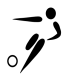 RencontreRencontreHeureTerrainArbitre1er  Assistant2ème Assistant4ème ArbitreCommissaireDIMANCHE 03 FEVRIER 2019DIMANCHE 03 FEVRIER 2019DIMANCHE 03 FEVRIER 2019DIMANCHE 03 FEVRIER 2019DIMANCHE 03 FEVRIER 2019DIMANCHE 03 FEVRIER 2019DIMANCHE 03 FEVRIER 2019DIMANCHE 03 FEVRIER 2019DIMANCHE 03 FEVRIER 2019STUSMO14 H 00LE BARDO NAIFERLTAIEF NIDHALMZID MOHAMEDAMARA WASSIMBEL HADJ ALI TAOUFIKBARTKIZ MONDHERASGUSBG14 H 00GABES « Gazon »LOUSSIF AMIRHASSANI KHALILBEKIR MOHAMEDBEN SALAH BADISBEN SALEM FATHIESMETSG14 H 00REDEYEF « Artificiel3 » HUIS-CLOSCHAABANE MOHAMEDSAAD MAROUENCHAABANE HASSANKSSIAA MAHMOUDMILED HICHEM